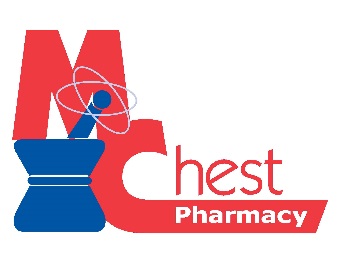 Application for EmploymentWe are an equal opportunity employer and do not unlawfully discriminate in employment. No question on this application is used for the purpose of limiting or excluding any applicant from consideration for employment on a basis prohibited by local, state, or federal law. Equal access to employment, services, and programs is available to all persons. Those applicants requiring reasonable accommodation to the application and/or interview process should notify a representative of the organization. Applicant name: ___________________________________________________ Date: 					 Position(s) applied for or type of work desired: 									Address: 													Telephone #: 												Type of employment desired: 										______Full-Time ______Part-Time ______Temporary Date you will be available to start work: 									Are you able to meet the attendance requirements? 			______Yes 	______No Do you have any objection to working overtime if necessary? 		______Yes 	______NoCan you travel if required by this position?				______Yes 	______No Have you ever been previously employed by our organization? 		______Yes 	______No Can you submit proof of legal employment authorization and identity?	______Yes 	______No If you are under 18, can you furnish a work permit if it is required? 		______Yes 	______No Driver’s license number (if driving is an essential job duty): 								How were you referred to us? 										Employment History Please provide all employment information for your past four employers starting with the most recent. Employer: 					Position held: 						Address: 							 Telephone #: 					Immediate supervisor and title: 										Dates employed: from 				 to 				 Salary: 			Job summary: 												 Reason for leaving: 												Employer: 					Position held: 						Address: 							 Telephone #: 					Immediate supervisor and title: 										Dates employed: from 				 to 				 Salary: 			Job summary: 												 Reason for leaving: 												Employer: 					Position held: 						Address: 							 Telephone #: 					Immediate supervisor and title: 										Dates employed: from 				 to 				 Salary: 			Job summary: 												 Reason for leaving: 												Employer: 					Position held: 						Address: 							 Telephone #: 					Immediate supervisor and title: 										Dates employed: from 				 to 				 Salary: 			Job summary: 												 Reason for leaving: 												Other Skills and Qualifications Summarize any job-related training, skills, licenses, certificates, and/or other qualifications: What are your salary expectations for this position? 						Educational History List school name and location, years completed, course of study, and any degrees earned: High school: 												College: 													Technical Training: 												Other: 													References List three references, including names, telephone numbers, and years known (do not include relatives or employers): I hereby authorize the potential employer to contact, obtain, and verify the accuracy of information contained in this application from all previous employers, educational institutions, and references. I also hereby release from liability the potential employer and its representatives for seeking, gathering, and using such information to make employment decisions and all other persons or organizations for providing such information. I understand that any misrepresentation or material omission made by me on this application will be sufficient cause for cancellation of this application or immediate termination of employment if I am employed, whenever it may be discovered. If I am employed, I acknowledge that there is no specified length of employment and that this application does not constitute an agreement or contract for employment. Accordingly, either I or the employer can terminate the relationship at will, with or without cause, at any time, so long as there is no violation of applicable federal or state law. I understand that it is the policy of this organization not to refuse to hire or otherwise discriminate against a qualified individual with a disability because of that person’s need for a reasonable accommodation as required by the Americans with Disabilities Act (ADA). I also understand that if I am employed, I will be required to provide satisfactory proof of identity and legal work authorization within three days of being hired. Failure to submit such proof within the required time shall result in immediate termination of employment. I represent and warrant that I have read and fully understand the foregoing, and that I seek employment under these conditions. Applicant signature: ____________________________________ Date: _______________________________